NESTLÉ EXTRAFINO LION: uma tablete de chocolate de leite surpreendente e irresistível!  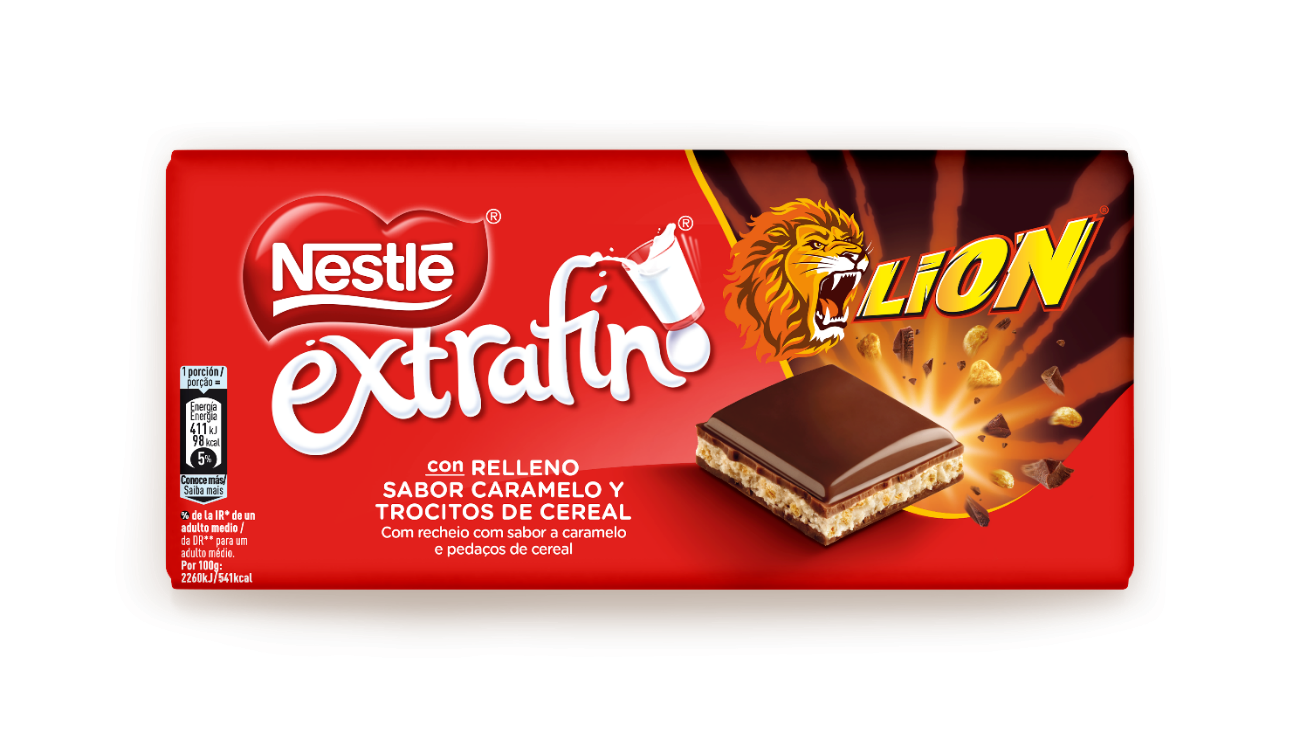 Linda-a-Velha, 18 de outubro de 2021 – Já chegou a edição limitada de NESTLÉ EXTRAFINO LION! Uma saborosa tablete de chocolate de leite com um irresistível recheio com sabor a caramelo e pedaços de cereal. Uma combinação única e surpreendente que vai deliciar todos aqueles que se atrevam a experimentar! Esta edição limitada vem juntar-se à gama de deliciosos sabores das tabletes NESTLÉ EXTRAFINO: tabletes de chocolate de leite, tabletes de chocolate de leite e amêndoas, tabletes de chocolate de leite e avelãs e as mais recentes novidades: tabletes de chocolate de leite com um irresistível recheio e pequenos pedaços de bolacha de TOSTA RICA, DINOSAURUS e MAXIBON que vão tornar os momentos em família ainda mais especiais!As tabletes NESTLÉ EXTRAFINO são produzidas com cacau sustentável proveniente do Nestlé Cocoa Plan, um programa que garante a origem sustentável do cacau e que procura ajudar os produtores de cacau e as suas comunidades, tendo como ambições: melhores culturas, tornando o cacau mais rentável para os seus produtores; melhores condições de vida, eliminando o trabalho infantil da cadeia de abastecimento; e melhor cacau, melhorando a transparência da nossa cadeia de abastecimento e a qualidade do cacau. A Nestlé tem como objetivo adquirir 100% do cacau para os seus chocolates através do Nestlé Cocoa Plan, até 2025.Sobre a NestléA Nestlé é a maior empresa de alimentos e bebidas do mundo. Está presente em 187 países em todo o mundo e os seus 291.000 colaboradores estão comprometidos com o propósito da Nestlé de desenvolver o poder da alimentação para melhorar a qualidade de vida de todos, hoje e para as gerações futuras. A Nestlé oferece um vasto portefólio de produtos e serviços para as pessoas e para os seus animais de companhia ao longo das suas vidas. As suas mais de 2000 marcas variam de ícones globais como NESCAFÉ ou NESPRESSO, até marcas de fabrico local amplamente reconhecidas como CERELAC, NESTUM e SICAL, entre muitas outras. A performance da Companhia é orientada pela sua estratégia de Nutrição, Saúde e Bem-estar e alicerçada em fortes compromissos com a sustentabilidade ambiental de todas as suas operações, cujo objetivo máximo é atingir a neutralidade carbónica em 2050. A Nestlé está sediada na vila suíça de Vevey, onde foi fundada há mais de 150 anos.Em Portugal, a Nestlé está presente desde 1923 e tem atualmente 2311 Colaboradores, tendo gerado em 2020 um volume de negócios de 565 milhões de euros. Conta atualmente com duas fábricas (Porto e Avanca), um centro de distribuição (Avanca) e cinco delegações comerciais espalhadas pelo Continente e pelas ilhas.Para mais informações, consulte: www.nestle.pt Para mais informações ou imagens, por favor, contactar: Lift ConsultingJoana Cunha – joana.cunha@lift.com.pt / 915 291 708Tânia Miguel – tania.miguel@lift.com.pt / 918 270 387